Приложение № 4 к приказу №  111-пу от 16.09.2021 г. 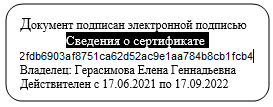                                                               УТВЕРЖДАЮИ.о. заведующего ГБДОУ д/с № 82_______________ Е.Г. ГерасимоваРасписание проведения дополнительных платных образовательных услуг на 2021-2022 гг.Занятия ФИО преподавателяДни неделиВремяГруппаМесто проведенияРитмопластикаДементьева Оксана ВладимировнаВторникЧетверг15.15-15.40Старший возраст 5-6 летМузыкальный залРитмопластикаДементьева Оксана ВладимировнаВторникЧетверг15.45-16.00Младший возраст 3-4 годаМузыкальный залРитмопластикаДементьева Оксана ВладимировнаВторникЧетверг16.20-16.40Средний возраст 4-5 летМузыкальный залВеселые ноткиЛогинова Ирина ВикторовнаПонедельник Среда15.20-15.40Средний возраст 4-5 летМузыкальный залВеселые ноткиЛогинова Ирина ВикторовнаПонедельник Среда16.20-16.45Старший возраст 5-6 летМузыкальный залРаз словечко, два словечкоСивцова Елена ГеннадьевнаПо индивидуальному расписанию15.15-17.00Средний возраст 4-5 лет Кабинет логопедаРаз словечко, два словечкоСивцова Елена ГеннадьевнаПо индивидуальному расписанию15.15-17.00Старший возраст 5-6 летКабинет логопедаРаз словечко, два словечкоСивцова Елена ГеннадьевнаПо индивидуальному расписанию15.15-17.00Подготовительный возраст 6-7 летКабинет логопедаДетский фитнесПеченкина Анастасия ЮрьевнаПятница15.15-15.35Средний возраст 4-5 летФизкультурный залДетский фитнесПеченкина Анастасия ЮрьевнаПятница15.40-15.55Младший возраст 3-4 годаФизкультурный залДетский фитнесПеченкина Анастасия ЮрьевнаПятница16.20-16.50Подготовительный возраст 6-7 летФизкультурный залЮный художникПерминова Ольга МихайловнаВторник15.15-15.30Младший возраст 3-4 годаИзостудияЮный художникПерминова Ольга МихайловнаВторник15.35-15.55Средний возраст 4-5 лет ИзостудияЮный художникПерминова Ольга МихайловнаВторник16.20-16.45Старший возраст 5-6 летИзостудияУмкаМальчикова Ольга ЮрьевнаСреда15.15-15.30Младший возраст 3-4 года (гр.№1) ИзостудияУмкаМальчикова Ольга ЮрьевнаСреда15.40-15.55Младший возраст 3-4 года (гр. №2) ИзостудияУмкаМальчикова Ольга ЮрьевнаСреда16.20-16.45Старший возраст 5-6 летИзостудияПетербургские сказкиМальчикова Ольга ЮрьевнаПонедельник15.20-15.50Подготовительный возраст 6-7 летИзостудияПетербургские сказкиМальчикова Ольга ЮрьевнаПонедельник16.20-16.35Младший возраст 3-4  годаИзостудияМастерская маленьких волшебниковСоколова Надежда ЮрьевнаЧетверг15.15-15.35Средний возраст 4-5 лет ИзостудияМастерская маленьких волшебниковСоколова Надежда ЮрьевнаЧетверг15.40-16.05Старший возраст 5-6 лет ИзостудияМастерская маленьких волшебниковСоколова Надежда ЮрьевнаЧетверг16.20-16.50Подготовительный возраст 6-7 лет Изостудия